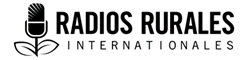 
Suguya : Kumaɲɔgɔnya ɲininkaliw kofɔkafilɛlenw Zuwɛnkalo 2022
__________________________________________________________________________Ɲininkali kofɔkafilɛlenw kumaɲɔgɔnya dɔ kama : KOWIDI-19 kɔfɛ bana walima KOWIDI-19 kuntaala jan
_______________________________________________________________Ɲininkaliw ka ɲɛsin kɛnɛya ko dɔbaa ŋanaw ma KOWIDI-19 kɔfɛ bana walima KOWIDI-19 bana kuntaala jan ko laKOWID-19 kɔfɛ bana walima KOWIDI-19 bana kuntaala jan ye mun ye? Kɔlosili ɲininkaliw :Mun de bɛna ni KOWIDI-19 kɔfɛ bana walima KOWIDI-19 bana kuntaala jan ye?KOWIDI-19 kɔfɛ bana  walima KOWIDI-19 bana kuntaala jan tamasiɲɛw ye mun ni mun ye?Mɔgɔ min bɛ miiri ko a ye KOWIDI-19 kɔfɛ bana walima KOWIDI-19 bana kuntaala jan sɔrɔ o ka kan ka mun kɛ?Yala mɔgɔ kulu dɔw bɛ ye minnu de bɛ se ka KOWIDI-19 kɔfɛ bana walima KOWIDI-19 bana kuntaala jan sɔrɔ wa? A ye ɲɛfɔli kɛ?Ni mɔgɔ min ye KOWIDI-19 bana sɔrɔ, kɔlɔlɔ jumɛnw bɛ ye o ka kɛnɛya kun kan waati jan kɔnɔ?Kɔlosili ɲininkaliw :KOWIDI-19 bana bɛ mɔgɔw minnu na ani KOWIDI-19 kɔfɛ bana walima KOWID-19 bana kuntaala jan bɛ mɔgɔ minnu fana la, danfara jumɛnw bɛ ye kɔlɔlɔ ko ta fan fɛ waat kuntal jan kɔnɔ? Mɔgɔ minnu bɛ ka kɛnɛya ka bɔ KOWIDI-19 bana la walima u tɔɔsɔlen do KOWIDI-19 kɔfɛ bana walima KOWIDI-19 bana kuntaala jan fɛ, olu ka kan k’u janto u ka kɛnɛya la cogo di? Kɔlɔsili ɲininkaliw : KOWIDI-19 kɔfɛ bana walima KOWIDI-19 bana kuntaala jan bɛ mɔgɔ minnu na, yala olu bɛ se ani yala u ka kan k’u bolo ci KOWIDI-19 kama wa? KOWIDI-19 boloci furaji bɛ se ka kɔn KOWIDI-19 kɔfɛ bana walima KOWIDI-19 bana kuntaala jan ma wa?KOWIDI-19 kɔfɛ bana walima KOWIDI-19 bana kuntaala jan bɛ mɔgɔ minnu na yala olu tɛ se ka KOWIDI-19 bana sɔrɔ tun wa u kɛlɛ kɔ ka bana sɔrɔ ka tɛmɛ?KOWIDI-19 kɔfɛ bana walima KOWIDI-19 bana kuntaala jan bɛ mɔgɔ minnu na, yala olu ka kan ka taa ɲɛ ka yɛrɛ lakana fɛɛrɛw matarafa wa i na fɔ nundatugulan doli? Ni o jaabi ye ɔwɔ ye, mun na? KOWIDI-19 kɔfɛ bana walima KOWIDI-19 bana kuntaala jan bɛ mɔgɔ minnu na, yala olu ka kan k’u mabɔ mɔgɔ tɔw la wa? Ɲininkaliw k ɲɛsin mɔgɔw ma KOWIDI-19 kɔfɛ bana walima KOWIDI-19 bana kuntaala jan tamasiɲɛ bɛ mɔgɔ minnu naWaati jumɛn a yera ko KOWIDI-19 bana bɛ e la? a. Kɔlɔsili ɲininkaliw : Tamasiɲɛ jumɛnw tun bɛ e la? Kabini e ka KOWIDI-19 bana sɛgɛsɛgɛli kɛla fo kana se bi ma, e ka kɛnɛya sabatira cogo di? Yala bana tamasiɲɛ banbali dɔw bɛ e la halisa wa? Ni ɔwɔ do, tamasiɲɛ jumɛnw do?A bɛ waati  joli bɔ o tamasiɲɛw bɛ sen kan?  Kɔlɔsili ɲininkaliw : E bɔla a kalama tuma jumɛn ko o tamasiɲɛw tun bɛ ka tɛmɛ KOWIDI-19 ka tamasiɲɛ waati lakodɔnnen kan? E bɔlen a kalama ko KOWIDI-19 kɔfɛ bana walima KOWIDI-19 bana kuntaala jan b’i la, e ye mun kɛ?Dɔgɔtɔrɔ joolen min jantolen do e ka kɛnɛya ko la, i ye o ɲininka wa? Yala i bɛ ka fura kɛli dɔ sɔrɔ o bana ta fan fɛ sisan wa? O bɛ tali kɛ mun kun kan? O furakɛliw bɛ i dɛmɛ k’o tamasiɲɛ ninnu fura kɛ wa?KOWIDI-19 kɔfɛ bana  walima KOWIDI-19 bana kuntaala jan ye nɔbila jumɛn kɛ e ka ɲɛnamaya la? Tamasiɲɛ minnu yera e la KOWIDI-19 kɔfɛ bana walima KOWIDI-19 bana kuntaala jan waati la ani a kɔfɛ, e ye olu ɲɛnabɔ cogo di?Yala e bɛ miiri ko i kenɛya la ka bɔ KOWIDI-19 la wa? Ni ɔwɔ do kabini tuma jumɛn? Ni ayi do, e hakili bɛ waati dɔ la i bɛ miiri ko i bɛna kɛnaya waati min la wa? Yala kɛnɛya ko baara kɛlaw sera ka jate dɔ fɔ i ye wa? Yala e bolo cila KOWIDI-19 kama ka ye wa? Kɔlɔsili ɲininkaliw : Ni ɔwɔ do, mun ye e jija ka taa i bolo ci? Ni ayi do mun na i ma i bolo ci?E ka bana waati la, e janto la i yɛrɛ la cogo di, walima mɔgɔ tɔw janto la e la cogo di? Kɔlɔsili ɲininkaliw : Yala i ye timiya sɔrɔ tun wa? I ye suma (kasa) mɛn tun wa? KOWIDI-19 kɔfɛ e ka timiya dɔnbaliya ani / walima i ka suma mɛn baliya ko ɲɛnabɔra cogo di? Dɔgɔtɔrɔ joolen min bɛ e ka furkɛli ko ɲɛnabɔ o ka ladiliw ye jumɛnw ye? E bɛ ka kɛnɛya ka bɔ KOWIDI-19 kɔfɛ bana walima KOWID-19 bana kuntaala jan tuma min na, sendaɲɛ nataw ye jumɛnw ye? Folikanw Sɛbɛnni kɛra : Aristide Somié-Abalo Kawele, kunnafoni dibaa, jaw ani makanw baara ani bɔlɔlɔ kun ka baara, Sotouboua, TogoNi baara kɛ minnɛ in (gafe) musaka bɔra Canada (Kanada) gofɛrɛnema fɛ kanada ka diɲɛ kɔnɔna baaraw sira fɛ porozɛ min ɲɛsinlen do « kunnafoni di kan foroba kɛnɛya kun kan ani boloci furajiw Farafinna sahili yanfa fɛ walisa ka niw kisi » (walima VACS) 